Suvestinė redakcija nuo 2018-05-01 iki 2018-05-08Įsakymas paskelbtas: TAR 2014-08-01, i. k. 2014-10753Nauja redakcija nuo 2018-05-01:Nr. ,
2018-04-18,
paskelbta TAR 2018-04-18, i. k. 2018-06185                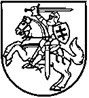 LIETUVOS RESPUBLIKOS ŪKIO MINISTRASĮSAKYMASDĖL TEISINIO METROLOGINIO REGLAMENTAVIMO SRITIMS priskirtų matavimo priemonių grupių ir laiko intervalų tarp periodinių matavimo priemonių patikrų sąrašo patvirtinimo2014 m. rugpjūčio 1 d. Nr. 4-523VilniusVadovaudamasis Lietuvos Respublikos metrologijos įstatymo 16 straipsnio 2 dalimi, 19 straipsnio 8 dalimi ir Lietuvos Respublikos Vyriausybės 2010 m. kovo 24 d. nutarimo Nr. 330 „Dėl ministrams pavedamų valdymo sričių“ 1.11.1 papunkčiu:1. T v i r t i n u Teisinio metrologinio reglamentavimo sritims priskirtų matavimo priemonių grupių ir laiko intervalų tarp periodinių matavimo priemonių patikrų sąrašą (pridedama).2. N u s t a t a u, kad matavimo priemonių patikros, atliktos iki šio įsakymo įsigaliojimo, rezultatai galioja laiko intervalą, nustatytą šiuo įsakymu, skaičiuojant nuo patikros atlikimo datos.Ūkio ministras		    Evaldas GustasPATVIRTINTALietuvos Respublikos ūkio ministro2014 m. rugpjūčio 1 d. įsakymu Nr. 4-523TEISINIO METROLOGINIO REGLAMENTAVIMO SRITIMS PRISKIRTŲ MATAVIMO PRIEMONIŲ GRUPIŲ IR LAIKO INTERVALŲ TARP PERIODINIŲ MATAVIMO PRIEMONIŲ PATIKRŲ SĄRAŠAS Pakeistas priedo pavadinimas:Nr. ,
2018-04-18,
paskelbta TAR 2018-04-18, i. k. 2018-06185        __________________________Priedo pakeitimai:Nr. ,
2015-01-09,
paskelbta TAR 2015-01-09, i. k. 2015-00400            Nr. ,
2015-07-08,
paskelbta TAR 2015-07-08, i. k. 2015-11158            Nr. ,
2015-10-14,
paskelbta TAR 2015-10-14, i. k. 2015-15166            Nr. ,
2016-04-19,
paskelbta TAR 2016-04-19, i. k. 2016-10095            Nr. ,
2017-09-25,
paskelbta TAR 2017-09-25, i. k. 2017-15056            Pakeitimai:1.
                    Lietuvos Respublikos ūkio ministerija, Įsakymas
                Nr. ,
2015-01-09,
paskelbta TAR 2015-01-09, i. k. 2015-00400                Dėl Lietuvos Respublikos ūkio ministro 2014 m. rugpjūčio 1 d. įsakymo Nr. 4-523 „Dėl Teisinei metrologijai priskirtų matavimo priemonių grupių ir laiko intervalų tarp periodinių patikrų sąrašo patvirtinimo“ pakeitimo2.
                    Lietuvos Respublikos ūkio ministerija, Įsakymas
                Nr. ,
2015-07-08,
paskelbta TAR 2015-07-08, i. k. 2015-11158                Dėl Lietuvos Respublikos ūkio ministro 2014 m. rugpjūčio 1 d. įsakymo Nr. 4-523 „Dėl Teisinei metrologijai priskirtų matavimo priemonių grupių ir laiko intervalų tarp periodinių patikrų sąrašo patvirtinimo“ pakeitimo3.
                    Lietuvos Respublikos ūkio ministerija, Įsakymas
                Nr. ,
2015-10-14,
paskelbta TAR 2015-10-14, i. k. 2015-15166                Dėl Lietuvos Respublikos ūkio ministro 2014 m. rugpjūčio 1 d. įsakymo Nr. 4-523 „Dėl Teisinei metrologijai priskirtų matavimo priemonių grupių ir laiko intervalų tarp periodinių patikrų sąrašo patvirtinimo“ pakeitimo4.
                    Lietuvos Respublikos ūkio ministerija, Įsakymas
                Nr. ,
2016-04-19,
paskelbta TAR 2016-04-19, i. k. 2016-10095                Dėl Lietuvos Respublikos ūkio ministro 2014 m. rugpjūčio 1 d. įsakymo Nr. 4-523 „Dėl Teisinei metrologijai priskirtų matavimo priemonių grupių ir laiko intervalų tarp periodinių patikrų sąrašo patvirtinimo“ pakeitimo5.
                    Lietuvos Respublikos ūkio ministerija, Įsakymas
                Nr. ,
2017-09-25,
paskelbta TAR 2017-09-25, i. k. 2017-15056                Dėl Lietuvos Respublikos ūkio ministro 2014 m. rugpjūčio 1 d. įsakymo Nr. 4-523 „Dėl Teisinei metrologijai priskirtų matavimo priemonių grupių ir laiko intervalų tarp periodinių patikrų sąrašo patvirtinimo“ pakeitimo6.
                    Lietuvos Respublikos ūkio ministerija, Įsakymas
                Nr. ,
2018-04-18,
paskelbta TAR 2018-04-18, i. k. 2018-06185                Dėl Lietuvos Respublikos ūkio ministro 2014 m. rugpjūčio 1 d. įsakymo Nr. 4-523 „Dėl Teisinei metrologijai priskirtų matavimo priemonių grupių ir laiko intervalų tarp periodinių patikrų sąrašo patvirtinimo“ pakeitimoEil. Nr.Matavimo priemonės pavadinimasLaiko intervalas tarp periodinių patikrų, ............ metai (-ų)1.GEOMETRINIŲ DYDŽIŲ MATAVIMO PRIEMONĖS1.1.Ilgio matai (metrolazdės, liniuotės, ruletės (taip pat su svareliu), išskyrus naudojamus medienos ir žemės naudmenų matavimams atlikti:1.1.1.metaliniai;21.1.2.iš kitų medžiagų;21.1.3.naudojami pieno šaldytuvuose-talpyklose51.2.Ilgio matai, naudojami medienos ir žemės naudmenų  matavimams atlikti (išskyrus matavimo priemones, naudojančias globalinės padėties nustatymo sistemos (GPS) imtuvus)31.3.Matmenų matavimo priemonės (medžiagų ilgio, medžiagų ploto ir kelių matmenų matavimo priemonės)21.4.Matavimo sietai21.5.Tolimačiai, nivelyrai, teodolitai ir tacheometrai21.6.Automobilių žibintų reguliavimo prietaisai1TAR pastaba. Iki įsakymo Nr. 4-297 (2016-04-19) įsigaliojimo (2016-04-20) atlikta periodinė patikra galioja automobilių žibintų reguliavimo prietaisams – patikros sertifikate nustatytą laikotarpį arba, jeigu patikros sertifikatas nebuvo išduotas, 2 metus, kurie skaičiuojami nuo patikros žymenyje nurodytos datos.TAR pastaba. Iki įsakymo Nr. 4-297 (2016-04-19) įsigaliojimo (2016-04-20) atlikta periodinė patikra galioja automobilių žibintų reguliavimo prietaisams – patikros sertifikate nustatytą laikotarpį arba, jeigu patikros sertifikatas nebuvo išduotas, 2 metus, kurie skaičiuojami nuo patikros žymenyje nurodytos datos.TAR pastaba. Iki įsakymo Nr. 4-297 (2016-04-19) įsigaliojimo (2016-04-20) atlikta periodinė patikra galioja automobilių žibintų reguliavimo prietaisams – patikros sertifikate nustatytą laikotarpį arba, jeigu patikros sertifikatas nebuvo išduotas, 2 metus, kurie skaičiuojami nuo patikros žymenyje nurodytos datos.1.7.Geležinkelio kelio vėžės pločio matavimo priemonės21.8.Gylmačiai, naudojami automobilių padangų protektoriaus gyliui matuoti21.9.Slankmačiai (naudojami prekybos vietose, autoservisuose, automobilių techninių apžiūrų centruose ir kitose teisinio metrologinio reglamentavimo srityse)22.MASĖS MATAVIMO PRIEMONĖS22.1.Neautomatinės ir automatinės svarstyklės (išskyrus neautomatines ir automatines automobilių, geležinkelio vagonų ir bunkerių svarstykles)22.2.Neautomatinės ir automatinės automobilių, geležinkelio vagonų ir bunkerių svarstyklės12.3.Purkos (grūdų hektolitro masės matuokliai)22.4.Svarsčiai23.JĖGOS MATAVIMO PRIEMONĖS3.1.Dinamometrai ir dinamometriniai raktai14.SLĖGIO MATAVIMO PRIEMONĖS4.1.Manometrai (išskyrus pastatų šilumos punktų įvaduose esančius manometrus)14.2.Manometrai pastatų šilumos punktų įvaduose24.3.Barometrai24.4.Traukomačiai24.5.Automobilių padangų slėgmačiai14.6.Slėgio, slėgių skirtumo keitikliai, matuokliai ir slėgio savirašiai25.JUDESIO PARAMETRŲ MATAVIMO PRIEMONĖS5.1.Taksometrai kartu su signalų generatoriais15.2.Tachografai25.3.Oro (dujų) greičio matavimo priemonės (statiniai Pito vamzdeliai, mechaniniai, ultragarsiniai anemometrai, termoanemometrai)25.4.Stacionarios ir mobiliosios transporto priemonių greičio matavimo priemonės ir sistemos15.5.Automobilių stabdžių parametrų matavimo stendai16.SKYSČIŲ IR DUJŲ KIEKIO MATAVIMO PRIEMONĖS6.1.Skysčių, garų, dujų ir šilumos energijos kiekio diafragminės matavimo priemonės ir sistemos26.2.Matavimo sistemų, nurodytų Teisinei metrologijai priskirtų matavimo priemonių grupių ir laiko intervalų tarp periodinių patikrų sąrašo (toliau – Sąrašas) 6.1 papunktyje, diafragmos vamzdynuose, kurių skersmuo 300 mm ir daugiau46.3.Šilumos skaitikliai:6.3.1.šilumos šaltiniuose (kai matavimo priemonė naudojama parduodamos šilumos apskaitai) ir pastatų įvaduose;26.3.2.daugiabučių namų butuose ir individualiuose namuose, kai vardinis pralaidumas ne didesnis kaip 1,5 m3/h46.4.Dujų skaitikliai:6.4.1.membraniniai, naudojami buitinėms reikmėms, kurių dydis iki G6 imtinai;12(+ 6 metai, jeigu atrankinės patikros rezultatai tenkina nustatytus reikalavimus)6.4.2.membraniniai, naudojami komercinėms reikmėms, kurių dydis nuo G10 iki G25 imtinai;86.4.3.rotaciniai;46.4.4.turbininiai, sūkuriniai, ultragarsiniai;26.4.5.turbininiai, esant dujų apskaitos stotyje įrengtai matavimo kontrolės sistemai56.5.Dujų tūrio perskaičiavimo įtaisai:6.5.1.su slėgio keitikliu;26.5.2.be slėgio keitiklio56.6.Vandens skaitikliai: 6.6.1.karšto ir šalto vandens skaitikliai pastatų įvaduose;26.6.2.karšto ir šalto vandens skaitikliai butuose ir individualiuose namuose46.6.3.karšto ir šalto vandens skaitikliai, kurių sąlyginis skersmuo 150 mm ir daugiau;46.6.4.kiti karšto ir šalto vandens skaitikliai, nenurodyti Sąrašo 6.6.1–6.6.3 papunkčiuose26.7.Degalų ir tepalų (alyvos) įpylimo kolonėlės, tepalų skaitikliai16.8.Skysčių, kitų nei vanduo, matavimo priemonės ir sistemos, išskyrus degalų ir tepalų (alyvos) įpylimo kolonėles, tepalų skaitiklius26.9.Techniniai saikikliai (ir su termometrais)26.10.Skysčių automobilinės talpyklos26.11.Tūrio matavimo priemonės:6.11.1.tūrio dozavimo matai (gėrimų stiklinės, ąsočiai, matavimo taurelės, skirti nustatytam tūriui skysčio, parduodamo iškart suvartoti, dozuoti (išskyrus farmacijos produktus):6.11.1.1.stikliniai;privaloma tik EB pirminė  patikra6.11.1.2.iš kitų medžiagų;26.11.2.laboratoriniai tūrio matavimo indai (kolbos, cilindrai, pipetės, biuretės, menzūros, mėgintuvėliai):6.11.2.1.stikliniai;56.11.2.2.iš kitų medžiagų26.12.Stūmoklinės tūrio matavimo priemonės (pipetės, biuretės, dozatoriai)16.13.Automatiniai skysčių lygio matuokliai ir matavimo sistemos5TAR pastaba. Iki įsakymo Nr. 4-439 įsigaliojimo (2015-07-09) atlikta skysčių lygio matavimo priemonių periodinė patikra galioja matavimo priemonės patikros sertifikate nustatytą laikotarpį arba, jeigu matavimo priemonės patikros sertifikatas nebuvo išduotas, 2 metus, kurie skaičiuojami nuo patikros žymenyje nurodytos datos.TAR pastaba. Iki įsakymo Nr. 4-439 įsigaliojimo (2015-07-09) atlikta skysčių lygio matavimo priemonių periodinė patikra galioja matavimo priemonės patikros sertifikate nustatytą laikotarpį arba, jeigu matavimo priemonės patikros sertifikatas nebuvo išduotas, 2 metus, kurie skaičiuojami nuo patikros žymenyje nurodytos datos.TAR pastaba. Iki įsakymo Nr. 4-439 įsigaliojimo (2015-07-09) atlikta skysčių lygio matavimo priemonių periodinė patikra galioja matavimo priemonės patikros sertifikate nustatytą laikotarpį arba, jeigu matavimo priemonės patikros sertifikatas nebuvo išduotas, 2 metus, kurie skaičiuojami nuo patikros žymenyje nurodytos datos.6.14.Skysčių talpyklos (išskyrus esančias laivuose)56.15.Skysčių talpyklos, esančios laivuose126.16.Pieno šaldytuvai-talpyklos su metrolazde arba liniuote ir termometru56.17.Suskystintųjų dujų ir suslėgtų gamtinių dujų įpylimo kolonėlės16.18.Nuotekų srauto matavimo priemonės46.19.Siaurinantieji įrenginiai (įtaisai) skysčio srautui matuoti atviruose kanaluose (Venturi, Kafagi-Venturi, Paršalio latakai ir kt.)46.20.Etilo alkoholio matavimo skaitikliai0,56.21.Butelių ir kitų pakuočių skaitikliai, skirti pagamintam alkoholio produktų kiekiui apskaičiuoti16.22.6.22 papunktis neteko galios nuo 2015-11-01.6.22 papunktis neteko galios nuo 2015-11-01.7.FIZIKINIŲ IR CHEMINIŲ MATAVIMŲ PRIEMONĖS7.1.Tankio matavimo priemonės:7.1.1.stiklinės;57.1.2.kitokios17.2.Drėgmėmačiai, oro temperatūros ir drėgmės matavimo priemonės27.3.Degalų pliūpsnio temperatūros matavimo priemonės27.4.Klampos matavimo priemonės:7.4.1.stiklinės;57.4.2.kitokios17.5.Dulkių ir dūmų analizatoriai17.6.Pieno riebumo ir baltymų kiekio matavimo priemonės:7.6.1.stiklinės;57.6.2.kitokios17.7.Alkotesteriai, dujų chromatografai ir kitos matavimo priemonės alkoholio kiekiui žmogaus organizme ir kraujyje matuoti0,57.8.Dyzelinių variklių dūmingumo matavimo priemonės17.9.Vandenyje ištirpusio deguonies matavimo priemonės0,57.10.Išmetamųjų dujų analizatoriai 0,57.11.Dujų matavimo ir signalizavimo sistemos, sprogių, toksinių ir deguonies dujų analizatoriai ir signalizatoriai, turintys matavimo funkciją0,57.12.pH matuokliai17.13.Rotametrai ir oro paėmimo aspiratoriai17.14.Automobilių stiklų skaidrumo matavimo priemonės27.15.Grūdų ir jų produktų savybių bei komponentų analizatoriai17.16.Gamtinių dujų analizatoriai (chromatografai)18.TEMPERATŪROS MATAVIMO PRIEMONĖS8.1.Stikliniai termometrai (įskaitant naudojamus techniniuose saikikliuose ir pieno šaldytuvuose-talpyklose), išskyrus medicininius gyvsidabrio maksimalios reikšmės stiklinius termometrus, naudojamus kūno temperatūrai matuoti58.2.Termometrai, naudojami su:8.2.1.šilumos skaitikliais šilumos šaltiniuose (kai matavimo priemonė naudojama parduodamos šilumos apskaitai) ir pastatų įvaduose;28.2.2.šilumos skaitikliais daugiabučių namų butuose ir individualiuose namuose;48.2.3.skysčių, garų, dujų ir šilumos energijos kiekio diafragminėmis matavimo priemonėmis ir sistemomis;28.3.Termometrai:8.3.1.elektriniai, elektroniniai;28.3.2.bimetaliniai, manometriniai18.4.Temperatūros savirašiai29.OPTINIŲ IR OPTINIŲ-FIZIKINIŲ MATAVIMŲ PRIEMONĖS9.1.Apšviestumo matavimo priemonės19.2.Liepsnos fotometrai19.3.Fotoelektriniai kolorimetrai19.4.Kietojo, skystojo ir dujinio kuro kalorimetrai19.5.Poliarimetrai, refraktometrai, spektrofotometrai110.AKUSTINIŲ IR VIBRACIJOS MATAVIMŲ PRIEMONĖS10.1.Triukšmo matavimo priemonės210.2.Vibracijos matavimo priemonės111.ELEKTRINIŲ DYDŽIŲ MATAVIMO PRIEMONĖS11.1.Elektros energijos skaitikliai:11.1.1.indukciniai vienfaziai16(+ 6 metai, jeigu atrankinės patikros rezultatai atitinka nustatytus reikalavimus)11.1.2.indukciniai trifaziai12(+ 6 metai, jeigu atrankinės patikros rezultatai atitinka nustatytus reikalavimus)11.1.3.elektroniniai12(+ 6 metai, jeigu atrankinės patikros rezultatai atitinka nustatytus reikalavimus)11.2.Matavimo transformatoriai811.3.Įžeminimo, izoliacijos varžos matavimo priemonės111.4.Elektrinio lauko stiprumo matavimo priemonės211.5.Elektros parametrų matavimo replės112.LAIKO IR DAŽNIO MATAVIMO PRIEMONĖS12.1.Superaukštųjų dažnių lauko stiprumo matavimo priemonės112.2.Sekundmačiai212.3.Laikrodiniai jungikliai tarifui ir apkrovai valdyti, naudojami su elektros energijos skaitikliais:12.3.1.indukciniais vienfaziais16(+ 6 metai, jeigu elektros skaitiklių atrankinės patikros rezultatai atitinka nustatytus reikalavimus)12.3.2.indukciniais trifaziais12(+ 6 metai, jeigu elektros skaitiklių atrankinės patikros rezultatai atitinka nustatytus reikalavimus)12.3.3.elektroniniais12(+ 6 metai, jeigu elektros skaitiklių atrankinės patikros rezultatai atitinka nustatytus reikalavimus)12.4.Telefoninių pokalbių kiekio ir trukmės apskaitos sistemos512.5.Laikrodžiai, įmontuoti transporto priemonių parkavimo automatuose113.RADIOTECHNINIŲ MATAVIMŲ PRIEMONĖS13.1.Radijo ryšio trikdžių matavimo priemonės213.2.Superaukštojo dažnio galingumo ir jo tankio matavimo priemonės213.3.Elektromagnetinio lauko stiprumo matavimo priemonės214.JONIZUOJANČIOSIOS SPINDULIUOTĖS MATAVIMO PRIEMONĖS14.1.Dozimetrai ir dozės galios matuokliai114.2.Radiometrai ir taršos matuokliai114.3.Dozimetrai-radiometrai ir kombinuoti matuokliai, turintys dozės (dozės galios) ir taršos matavimo funkcijas115.MEDICINOS PRIETAISAI SU MATAVIMO FUNKCIJA15.1.Klausos charakteristikų matavimo prietaisai (garso tono ir kalbos audiometrai)215.2.Kūno temperatūros matavimo prietaisai, išskyrus gyvsidabrio maksimalios reikšmės ir vienkartinio naudojimo termometrus:15.2.1.stikliniai;515.2.2.elektroniniai115.3.Neinvaziniai kraujospūdžio matavimo prietaisai215.4.Intraokulinio slėgio matavimo prietaisai (akies tonometrai)115.5.Apibrėžtos ir atgaminamos apkrovos pedaliniai ergometrai215.6.Neautomatinės svarstyklės masei nustatyti medicinos praktikoje – ligoniams sverti turint tikslą stebėti, diagnozuoti ir gydyti215.7.Neautomatinės svarstyklės masei nustatyti gaminant vaistus pagal receptą vaistinėse ir masei nustatyti atliekant tyrimus medicinos ir farmacijos laboratorijose2